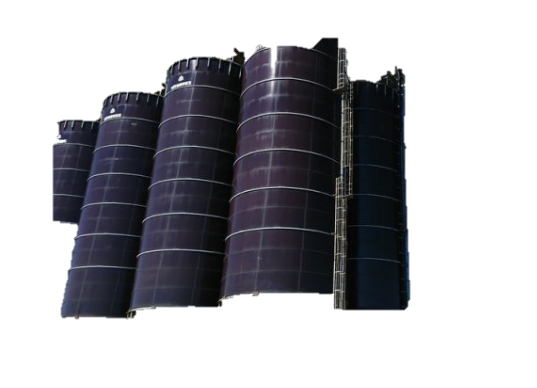 SLUŽBY SKLADOVANIA KONVENCIASLUŽBY SKLADOVANIA KONVENCIASLUŽBY SKLADOVANIA KONVENCIASLUŽBY SKLADOVANIA KONVENCIASLUŽBY SKLADOVANIA KONVENCIASLUŽBY SKLADOVANIA KONVENCIASLUŽBY SKLADOVANIA KONVENCIASLUŽBY SKLADOVANIA KONVENCIANASKLADNENIE TOVARUNASKLADNENIE TOVARUNASKLADNENIE TOVARUNASKLADNENIE TOVARU2,802,80€/t€/tVYSKLADNENIE TOVARUVYSKLADNENIE TOVARUVYSKLADNENIE TOVARUVYSKLADNENIE TOVARU2,802,80€/t€/tSKLADOVANIE TOVARUSKLADOVANIE TOVARUSKLADOVANIE TOVARUSKLADOVANIE TOVARU1,501,50€/t/mesiac€/t/mesiacINÉ SLUŽBY KONVENCIAINÉ SLUŽBY KONVENCIAINÉ SLUŽBY KONVENCIAINÉ SLUŽBY KONVENCIAINÉ SLUŽBY KONVENCIAINÉ SLUŽBY KONVENCIAINÉ SLUŽBY KONVENCIAINÉ SLUŽBY KONVENCIAČISTENIEČISTENIEČISTENIEČISTENIEČISTENIEČISTENIEČISTENIEČISTENIEOBILNINY, OLEJNINY, STRUKOVINY, KUKURICAOBILNINY, OLEJNINY, STRUKOVINY, KUKURICAOBILNINY, OLEJNINY, STRUKOVINY, KUKURICAOBILNINY, OLEJNINY, STRUKOVINY, KUKURICAOBILNINY, OLEJNINY, STRUKOVINY, KUKURICAOBILNINY, OLEJNINY, STRUKOVINY, KUKURICAOBILNINY, OLEJNINY, STRUKOVINY, KUKURICAOBILNINY, OLEJNINY, STRUKOVINY, KUKURICA%nečistôt€/tona%nečistôt€/tona%nečistôt€/tona%nečistôt€/tona0,0 – 5,02,805,1 – 8,05,608,1 - 158,4015 a viac9,00SUŠENIESUŠENIESUŠENIESUŠENIESUŠENIESUŠENIESUŠENIESUŠENIEOBILNINY, STRUKOVINY, KUKURICAOBILNINY, STRUKOVINY, KUKURICAOBILNINY, STRUKOVINY, KUKURICAOBILNINY, STRUKOVINY, KUKURICAVLHKOSŤod 14,1 - 16%2,80€/t%2,80€/t%OBILNINY, STRUKOVINY, KUKURICAOBILNINY, STRUKOVINY, KUKURICAOBILNINY, STRUKOVINY, KUKURICAOBILNINY, STRUKOVINY, KUKURICAVLHKOSŤnad 16,1%3,00€/t%3,00€/t%OLEJNINYOLEJNINYOLEJNINYOLEJNINYVLHKOSŤod 8,1 - 10%2,80€/t%2,80€/t%OLEJNINYOLEJNINYOLEJNINYOLEJNINYVLHKOSŤnad 10,1%3,00€/t%3,00€/t%PLYNOVANIE                               1,80€/tSLUŽBY SKLADOVANIA EKOLÓGIASLUŽBY SKLADOVANIA EKOLÓGIASLUŽBY SKLADOVANIA EKOLÓGIASLUŽBY SKLADOVANIA EKOLÓGIASLUŽBY SKLADOVANIA EKOLÓGIASLUŽBY SKLADOVANIA EKOLÓGIASLUŽBY SKLADOVANIA EKOLÓGIASLUŽBY SKLADOVANIA EKOLÓGIASLUŽBY SKLADOVANIA EKOLÓGIANASKLADNENIE BIO TOVARUNASKLADNENIE BIO TOVARUNASKLADNENIE BIO TOVARUNASKLADNENIE BIO TOVARU3,003,003,00€/t€/tVYSKLADNENIE BIO TOVARUVYSKLADNENIE BIO TOVARUVYSKLADNENIE BIO TOVARUVYSKLADNENIE BIO TOVARU3,003,003,00€/t€/tSKLADOVANIE BIO TOVARUSKLADOVANIE BIO TOVARUSKLADOVANIE BIO TOVARUSKLADOVANIE BIO TOVARU2,002,002,00€/t/mesiac€/t/mesiacINÉ SLUŽBY EKOLÓGIAINÉ SLUŽBY EKOLÓGIAINÉ SLUŽBY EKOLÓGIAINÉ SLUŽBY EKOLÓGIAINÉ SLUŽBY EKOLÓGIAINÉ SLUŽBY EKOLÓGIAINÉ SLUŽBY EKOLÓGIAINÉ SLUŽBY EKOLÓGIAINÉ SLUŽBY EKOLÓGIAČISTENIEČISTENIEČISTENIEČISTENIEČISTENIEČISTENIEČISTENIEČISTENIEČISTENIEBIO OBILNINY, BIO OLEJNINY, BIO STRUKOVINY, BIO KUKURICABIO OBILNINY, BIO OLEJNINY, BIO STRUKOVINY, BIO KUKURICABIO OBILNINY, BIO OLEJNINY, BIO STRUKOVINY, BIO KUKURICABIO OBILNINY, BIO OLEJNINY, BIO STRUKOVINY, BIO KUKURICABIO OBILNINY, BIO OLEJNINY, BIO STRUKOVINY, BIO KUKURICABIO OBILNINY, BIO OLEJNINY, BIO STRUKOVINY, BIO KUKURICABIO OBILNINY, BIO OLEJNINY, BIO STRUKOVINY, BIO KUKURICABIO OBILNINY, BIO OLEJNINY, BIO STRUKOVINY, BIO KUKURICABIO OBILNINY, BIO OLEJNINY, BIO STRUKOVINY, BIO KUKURICA%nečistôt€/tona%nečistôt€/tona€/tona%nečistôt€/tona€/tona€/tona0,0 – 5,03,555,1 – 8,07,007,008,1 a viac 9,009,009,00SUŠENIESUŠENIESUŠENIESUŠENIESUŠENIESUŠENIESUŠENIESUŠENIESUŠENIEBIO OBILNINY, BIO STRUKOVINY, BIO KUKURICABIO OBILNINY, BIO STRUKOVINY, BIO KUKURICABIO OBILNINY, BIO STRUKOVINY, BIO KUKURICABIO OBILNINY, BIO STRUKOVINY, BIO KUKURICAVLHKOSŤVLHKOSŤod 14,1 - 16%od 14,1 - 16%2,80€/t%BIO OBILNINY, BIO STRUKOVINY, BIO KUKURICABIO OBILNINY, BIO STRUKOVINY, BIO KUKURICABIO OBILNINY, BIO STRUKOVINY, BIO KUKURICABIO OBILNINY, BIO STRUKOVINY, BIO KUKURICAVLHKOSŤVLHKOSŤnad 16,1%nad 16,1%3,00€/t%BIO OLEJNINYBIO OLEJNINYBIO OLEJNINYBIO OLEJNINYVLHKOSŤVLHKOSŤod 8,1 - 10%od 8,1 - 10%2,80€/t%BIO OLEJNINYBIO OLEJNINYBIO OLEJNINYBIO OLEJNINYVLHKOSŤVLHKOSŤnad 10,1%nad 10,1%3,00€/t%LABORATÓRNE  SKÚŠKY (rozbory)LABORATÓRNE  SKÚŠKY (rozbory)LABORATÓRNE  SKÚŠKY (rozbory)LABORATÓRNE  SKÚŠKY (rozbory)LABORATÓRNE  SKÚŠKY (rozbory)LABORATÓRNE  SKÚŠKY (rozbory)LABORATÓRNE  SKÚŠKY (rozbory)Pšenica potravinárska                     (kompletný mechanický rozbor)Pšenica potravinárska                     (kompletný mechanický rozbor)Pšenica potravinárska                     (kompletný mechanický rozbor)Pšenica potravinárska                     (kompletný mechanický rozbor)vzorka15,00 €15,00 €Pšenica potravinárska                     (kompletný mechanický rozbor)Pšenica potravinárska                     (kompletný mechanický rozbor)Pšenica potravinárska                     (kompletný mechanický rozbor)Pšenica potravinárska                     (kompletný mechanický rozbor)vzorka15,00 €15,00 €Jačmeň sladovnícky                     (kompletný mechanický rozbor)Jačmeň sladovnícky                     (kompletný mechanický rozbor)Jačmeň sladovnícky                     (kompletný mechanický rozbor)Jačmeň sladovnícky                     (kompletný mechanický rozbor)vzorka15,00 €15,00 €Jačmeň sladovnícky                     (kompletný mechanický rozbor)Jačmeň sladovnícky                     (kompletný mechanický rozbor)Jačmeň sladovnícky                     (kompletný mechanický rozbor)Jačmeň sladovnícky                     (kompletný mechanický rozbor)vzorka15,00 €15,00 €Olejniny                                      (mechanický rozbor - vlhkosť,obsah tuku,nečistoty)Olejniny                                      (mechanický rozbor - vlhkosť,obsah tuku,nečistoty)Olejniny                                      (mechanický rozbor - vlhkosť,obsah tuku,nečistoty)Olejniny                                      (mechanický rozbor - vlhkosť,obsah tuku,nečistoty)vzorka15,00 €15,00 €Olejniny                                      (mechanický rozbor - vlhkosť,obsah tuku,nečistoty)Olejniny                                      (mechanický rozbor - vlhkosť,obsah tuku,nečistoty)Olejniny                                      (mechanický rozbor - vlhkosť,obsah tuku,nečistoty)Olejniny                                      (mechanický rozbor - vlhkosť,obsah tuku,nečistoty)vzorka15,00 €15,00 €Strukoviny                                       (kompletný mechanický rozbor)Strukoviny                                       (kompletný mechanický rozbor)Strukoviny                                       (kompletný mechanický rozbor)Strukoviny                                       (kompletný mechanický rozbor)vzorka15,00 €15,00 €Strukoviny                                       (kompletný mechanický rozbor)Strukoviny                                       (kompletný mechanický rozbor)Strukoviny                                       (kompletný mechanický rozbor)Strukoviny                                       (kompletný mechanický rozbor)vzorka15,00 €15,00 €Vlhkosť (vlhkomerom)Vlhkosť (vlhkomerom)Vlhkosť (vlhkomerom)Vlhkosť (vlhkomerom)vzorka3,50 €3,50 €Vlhkosť (vlhkomerom)Vlhkosť (vlhkomerom)Vlhkosť (vlhkomerom)Vlhkosť (vlhkomerom)vzorka3,50 €3,50 €Objemová hmotnosťObjemová hmotnosťObjemová hmotnosťObjemová hmotnosťvzorka3,50 €3,50 €Objemová hmotnosťObjemová hmotnosťObjemová hmotnosťObjemová hmotnosťvzorka3,50 €3,50 €Prímesi a nečistotyPrímesi a nečistotyPrímesi a nečistotyPrímesi a nečistotyvzorka5,00 €5,00 €Prímesi a nečistotyPrímesi a nečistotyPrímesi a nečistotyPrímesi a nečistotyvzorka5,00 €5,00 €Obsah mokrého  lepku v sušineObsah mokrého  lepku v sušineObsah mokrého  lepku v sušineObsah mokrého  lepku v sušinevzorka5,50 €5,50 €Obsah mokrého  lepku v sušineObsah mokrého  lepku v sušineObsah mokrého  lepku v sušineObsah mokrého  lepku v sušinevzorka5,50 €5,50 €Číslo poklesu (pádové číslo)Číslo poklesu (pádové číslo)Číslo poklesu (pádové číslo)Číslo poklesu (pádové číslo)vzorka7,50 €7,50 €Číslo poklesu (pádové číslo)Číslo poklesu (pádové číslo)Číslo poklesu (pádové číslo)Číslo poklesu (pádové číslo)vzorka7,50 €7,50 €Sedimentačný index podľa ZelenyhoSedimentačný index podľa ZelenyhoSedimentačný index podľa ZelenyhoSedimentačný index podľa Zelenyhovzorka7,50 €7,50 €Sedimentačný index podľa ZelenyhoSedimentačný index podľa ZelenyhoSedimentačný index podľa ZelenyhoSedimentačný index podľa Zelenyhovzorka7,50 €7,50 €VÁŽENIE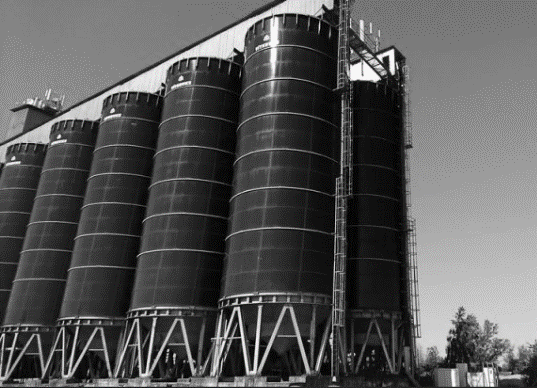 VÁŽENIEVÁŽENIEVÁŽENIEVÁŽENIEVÁŽENIEVÁŽENIEVÁŽENIEVÁŽENIEVÁŽENIEVÁŽENIEVÁŽENIEVÁŽENIEVÁŽENIEVáženie Váženie Váženie vozidlovozidlo4 €4 €